                                                       «Посвящение в читатели»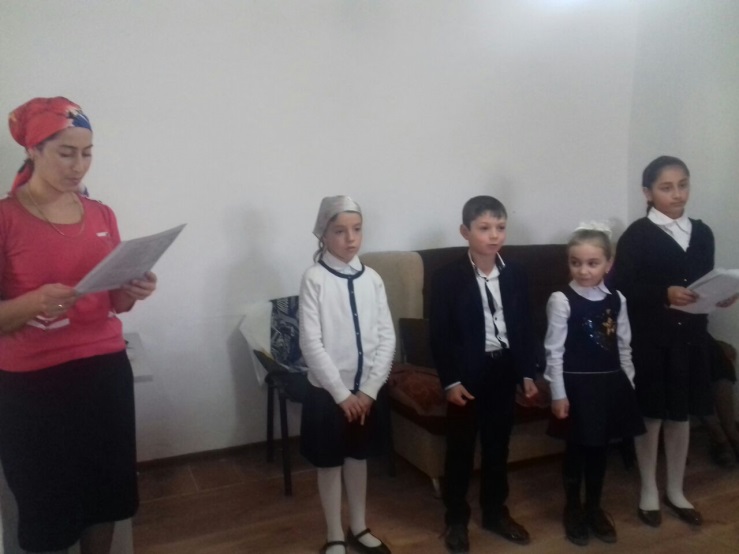 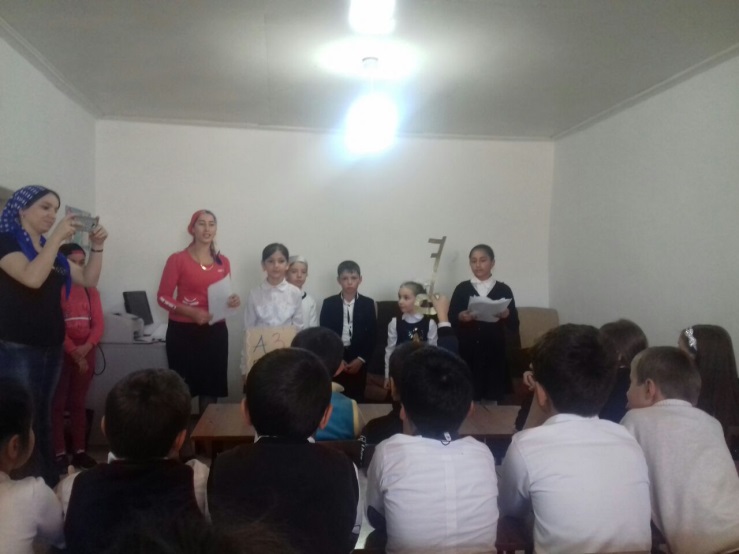 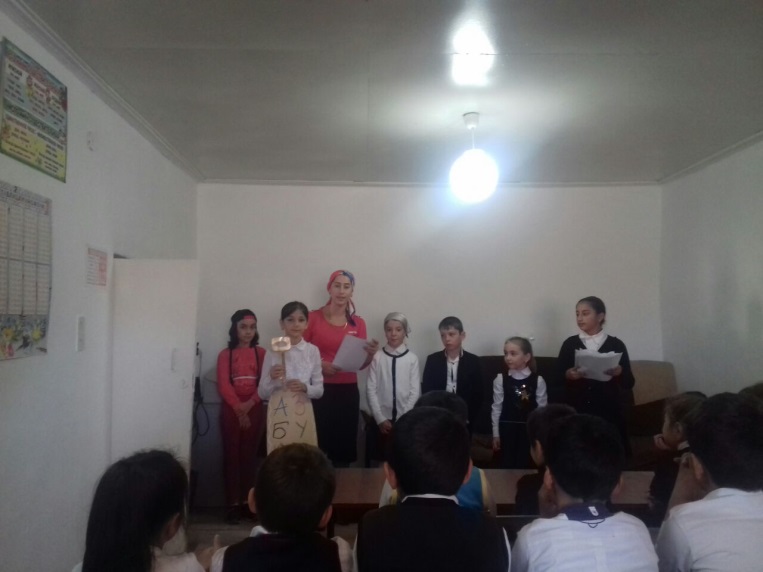 